绩效薪酬制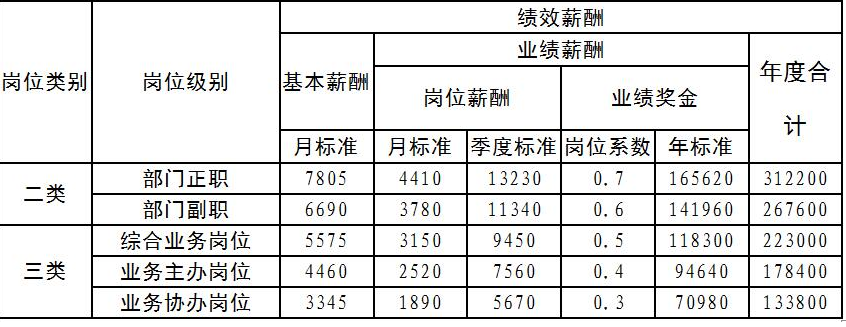 